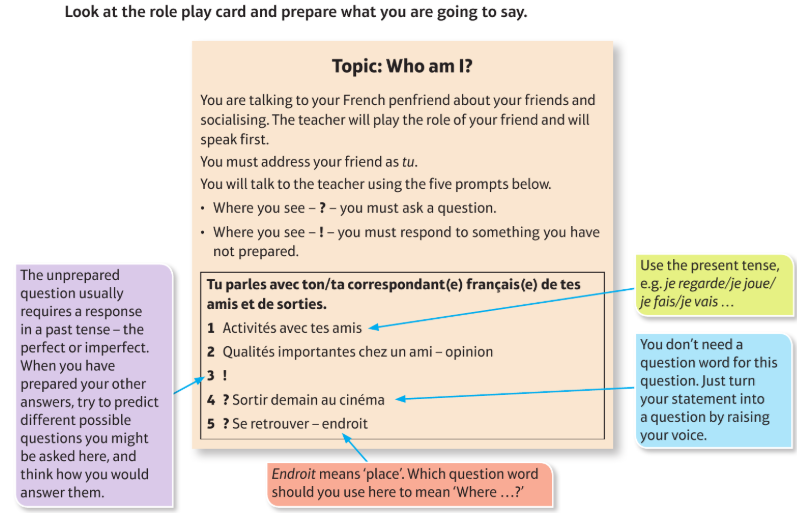 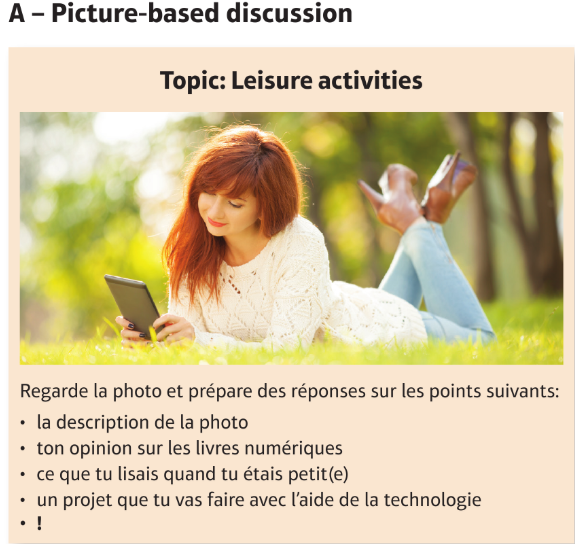 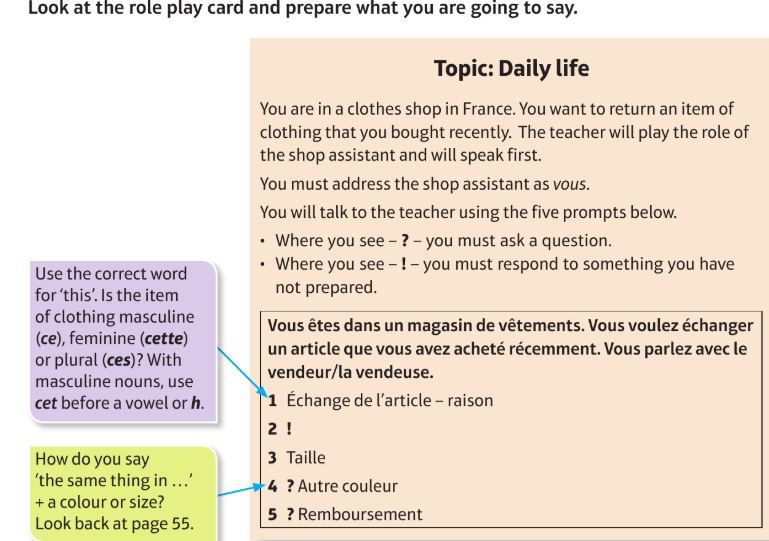 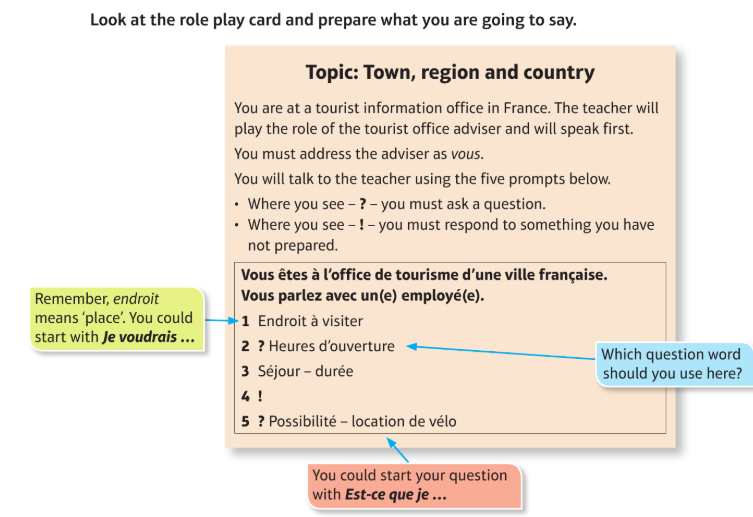 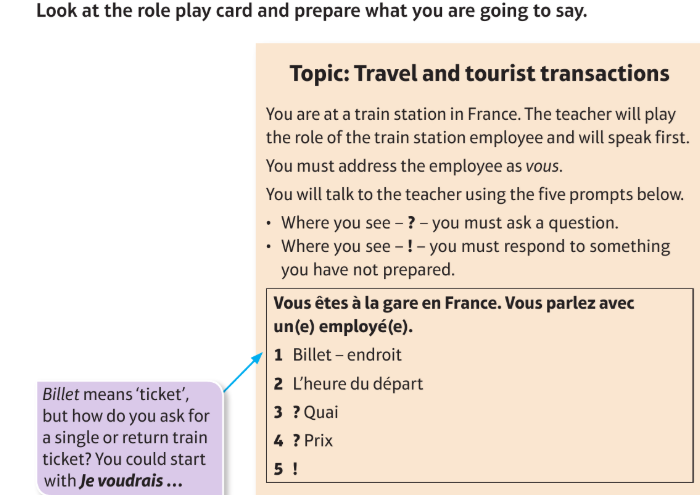 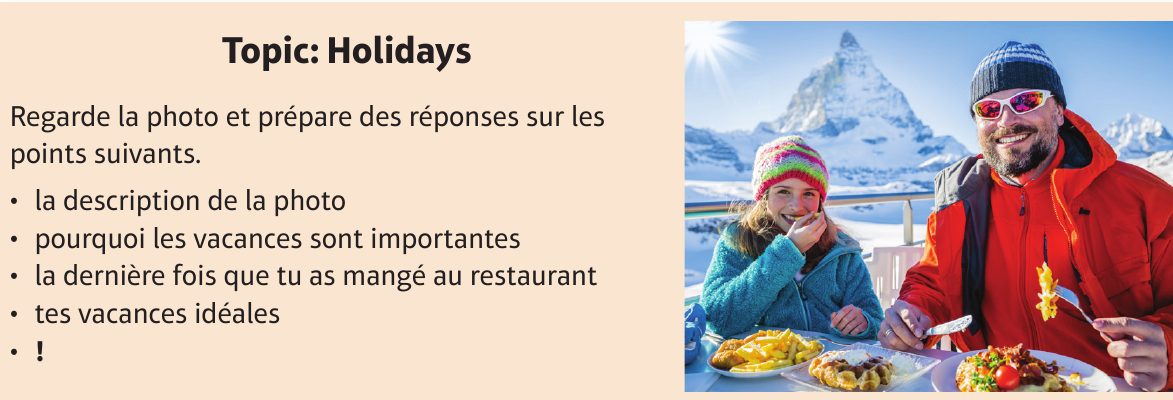 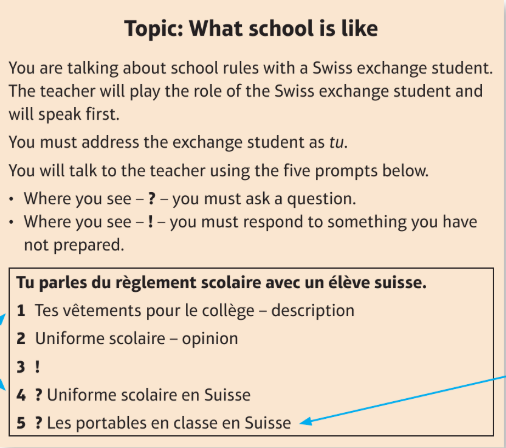 	]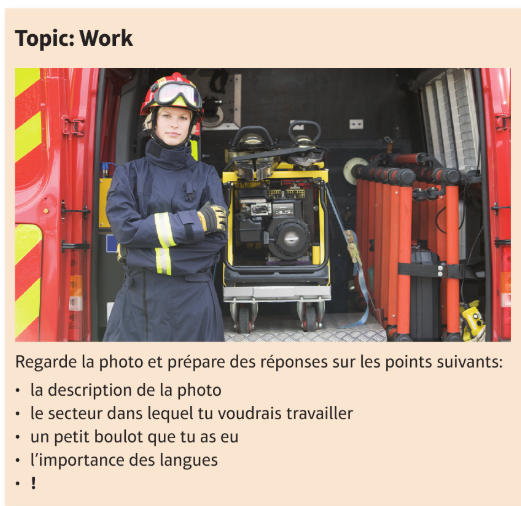 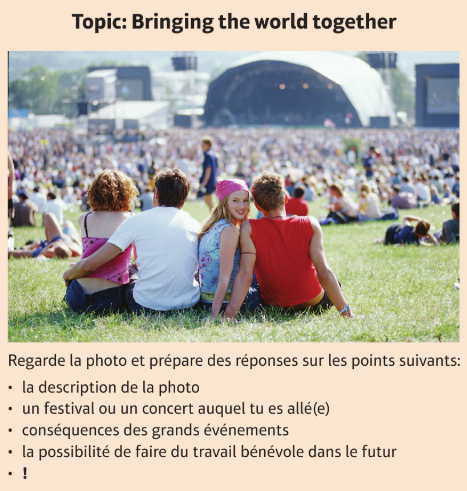 